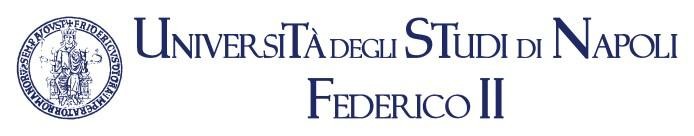 Orario delle Lezioni a.a. 2017/2018 I Anno I Semestre per il corso di studio in Tecniche Sanitarie di Radiologia Medica, per Immagini e Radioterapia (M83)
http://m83.corsidistudio.unina.it/Le lezioni del Tronco Comune si terranno presso l'aula B dell'edificio 5, mentre tutte le altre presso l'edificio 10 (vedi dettagli ultima pagina).Riepilogo Insegnamenti per il I Anno I SemestreSCIENZE FISICHE E STATISTICHE (ESAME) (Aula Edificio          )(Presidente Commissione: Prof. Giuseppe Roberti)     Fisica (Prof. Giuseppe Roberti)     Statistica Medica (Prof. Maurizio Renis )     Misure elettriche ed elettroniche (Prof.                                        )     Sistemi di elaborazione dell’informazione (Prof. Francesco Rossi)                                                           SCIENZE  MORFOFUNZIONALI  (ESAME) (Aula Edificio                   )(Presidente Commissione: Prof.ssa     Claudia Rosati  )      Anatomia Umana (Prof. Eugenio Di Vaia )	Istologia     (Prof.ssa Claudia Rosati )      Fisiologia     (Prof.ssa Anna Belfiore)SCIENZE BIOCHIMICHE E BIOLOGICHE (ESAME) (Aula Edificio                       )(Presidente Commissione: Prof. ssa Donatella Tramontano  )	Chimica e Biochimica (Prof.ssa Annalisa Lamberti / Prof.ssa Margherita Ruoppolo)      Biochimica Clinica   (Prof. Francesco Napolitano  )      Biologia generale   (Prof.  Donatella Tramontano  )LABORATORIO INFORMATICO (ESAME) (Aula Edificio              )      Laboratorio Informatico (Prof.                                                           )LABORATORIO PROFESSIONALIZZANTE (ESAME) Aula Edificio  10        	 Laboratorio Professionalizzante TIROCINIO I ANNO I SEMESTRE (ESAME) Edificio 10OrarioLunedì 16.10Martedì 17.10Mercoledì 18.10Giovedì 19.10Venerdì 20.108.30-9.30Statistica Medica9.30-10.30Statistica Medica10.30-11.30Statistica Medica11.30-12.30PAUSAPAUSAPAUSAPAUSAPAUSA13.30-14.3014.30-15.3015.30-16.3016.30-17.30OrarioLunedì 23.10Martedì 24.10Mercoledì 25.10Giovedì 26.10Venerdì 27.108.30-9.309.30-10.3010.30-11.3011.30-12.30PAUSAPAUSAPAUSAPAUSAPAUSA13.30-14.3014.30-15.3015.30-16.3016.30-17.30OrarioLunedì 30.10Martedì 31.10Mercoledì 01.11Giovedì 02.11Venerdì 03.118.30-9.30Statistica Medica9.30-10.30Statistica Medica10.30-11.30Statistica MedicaFESTA11.30-12.30PAUSAPAUSAPAUSAPAUSAPAUSA13.30-14.30FESTA14.30-15.30FESTA15.30-16.30FESTA16.30-17.30FESTAOrarioLunedì 06.11Martedì 07.11Mercoledì 08.11Giovedì 09.11Venerdì 10.118.30-9.30Labor. Prof.TirocinioTirocinioFisiologiaTirocinio9.30-10.30Labor. Prof.TirocinioTirocinioFisiologiaTirocinio10.30-11.30Labor. Prof.TirocinioTirocinioBiologia generaleTirocinio11.30-12.30TirocinioTirocinioBiologia generaleTirocinioPAUSAPAUSAPAUSAPAUSAPAUSA13.30-14.30Biochimica  ClinicaIstologiaMisure Elet. ed elettron.AnatomiaFisica14.30-15.30Biochimica  ClinicaChimica e Biochim.ChimicaCccccCMisure Elet. ed elettron.AnatomiaFisica15.30-16.30FisicaChimica e Biochim.Labor. InformaticoAnatomiaSist.elab .informaz.16.30-17.30Labor. InformaticoSist.elab. informaz.OrarioLunedì 13.11Martedì 14.11Mercoledì 15.11Giovedì 16.11Venerdì 17.118.30-9.30Labor. Prof.TirocinioStatistica MedicaFisiologiaTirocinio9.30-10.30Labor. Prof.TirocinioStatistica MedicaFisiologiaTirocinio10.30-11.30Labor. Prof.TirocinioStatistica MedicaBiologia generaleTirocinio11.30-12.30TirocinioBiologia generaleTirocinioPAUSAPAUSAPAUSAPAUSAPAUSA13.30-14.30Biochimica ClinicaIstologiaMisure elet.ed elettron.AnatomiaFisica14.30-15.30Biochimica ClinicaChimica e Biochim. BiochimicaMisure elet.ed elettron. oelettron.AnatomiaFisica15.30-16.30FisicaChimica e Biochim.Labor. InformaticoAnatomiaSist.elab. informaz.16.30-17.30FisicaLabor. InformaticoSist.elab. informaz.OrarioLunedì 20.11Martedì 21.11Mercoledì 22.11Giovedì 23.11Venerdì 24.118.30-9.30Labor. Prof.TirocinioTirocinioFisiologiaTirocinio9.30-10.30Labor. Prof.TirocinioTirocinioFisiologiaTirocinio10.30-11.30Labor. ProfTirocinioTirocinioBiologia generaleTirocinio11.30-12.30TirocinioTirocinioBiologia generaleTirocinioPAUSAPAUSAPAUSAPAUSAPAUSA13.30-14.30Biochimica ClinicaIstologiaMisure elet. ed elettron.AnatomiaFisica14.30-15.30Biochimica ClinicaChimica e Biochim.Misure elet.ed elettron.AnatomiaFisica15.30-16.30FisicaChimica e Biochim.Labor.InformaticoAnatomiaSist.elab.informaz.16.30-17.30FisicaLabor. InformaticoSist.elab. informaz.OrarioLunedì 27.11Martedì 28.11Mercoledì 29.11Giovedì 30.11Venerdì 01.128.30-9.30Labor.Prof.TirocinioStatistica MedicaFisiologiaTirocinio9.30-10.30Labor. Prof.TirocinioStatistica MedicaFisiologiaTirocinio10.30-11.30Labor. Prof.TirocinioStatistica MedicaBiologia generaleTirocinio11.30-12.30TirocinioBiologia generaleTirocinioPAUSA13.30-14.30Biochimica ClinicaIstologiaMisure elet. ed elettron.AnatomiaFisica14.30-15.30Biochimica ClinicaChimica e Biochim.Misure elet.ed elettron.AnatomiaFisica15.30-16.30FisicaChimica e Biochim.Labor.InformaticoAnatomiaSist.elab.informaz.16.30-17.30FisicaLabor. InformaticoSist.elab. informaz.OrarioLunedì 04.12Martedì 05.12Mercoledì 06.12Giovedì 07.12Venerdì 08.128.30-9.30Labor. Prof.TirocinioTirocinioFisiologia9.30-10.30Labor. Prof.TirocinioTirocinioFisiologiaFESTA10.30-11.30Labor. Prof.TirocinioTirocinioBiologia generale11.30-12.30TirocinioTirocinioBiologia generalePAUSAPAUSAPAUSAPAUSAPAUSA13.30-14.30Biochimica ClinicaIstologiaMisure elet. ed elettron.AnatomiaFESTA14.30-15.30Biochimica ClinicaChimica e Biochim.Misure elet. ed elettron.AnatomiaFESTA15.30-16.30FisicaChimica e Biochim.Labor. InformaticoAnatomiaFESTA16.30-17.30FisicaLabor. InformaticoFESTAOrarioLunedì 11.12Martedì 12.12Mercoledì 13.12Giovedì 14.12Venerdì 15.128.30-9.30Labor. Prof.TirocinioFisiologiaTirocinio9.30-10.30Labor. Prof.TirocinioFisiologiaTirocinio10.30-11.30Labor. Prof.TirocinioStatistica medicaBiologia generaleTirocinio11.30-12.30TirocinioStatistica medicaBiologia generaleTirocinio12.30-13.30Statistica medica13.30-14.30Biochimica ClinicaIstologiaPAUSAAnatomiaFisica14.30-15.30Biochimica ClinicaChimica e Biochim.Misure elet. ed elettron.AnatomiaFisica15.30-16.30FisicaChimica e Biochim.Labor. InformaticoAnatomiaSist.elab.informaz.16.30-17.30FisicaLabor. InformaticoSist.elab. informaz.OrarioLunedì 18.12Martedì 19.12Mercoledì 20.12Giovedì 21.12Venerdì 22.128.30-9.30Labor. Prof.TirocinioFisiologia9.30-10.30Labor. Prof.TirocinioFisiologiaFESTA10.30-11.30Labor. Prof.TirocinioStatistica medicaBiologia generale11.30-12.30TirocinioStatistica medicaBiologia generale12.30-13.30Statistica medica13.30-14.30Biochimica ClinicaIstologiaPAUSAAnatomia14.30-15.30Biochimica ClinicaChimica e Biochim.Misure elet. ed elettron.Anatomia15.30-16.30FisicaChimica e Biochim.Labor. InformaticoAnatomia16.30-17.30FisicaLabor. InformaticoOrarioLunedì 25.12Martedì 26.12Mercoledì 27.12Giovedì 28.12Venerdì 29.128.30-9.309.30-10.30FESTA10.30-11.3011.30-12.30PAUSAPAUSAPAUSAPAUSAPAUSA13.30-14.3014.30-15.3015.30-16.30.16.30-17.30OrarioLunedì 01.01Martedì 02.01Mercoledì 03.01Giovedì 04.01Venerdì 05.018.30-9.309.30-10.30FESTA10.30-11.3011.30-12.30PAUSAPAUSAPAUSAPAUSAPAUSA13.30-14.3014.30-15.3015.30-16.3016.30-17.30OrarioLunedì 08.01Martedì 09.01Mercoledì 10.01Giovedì 11.01Venerdì 12.018.30-9.30Labor. Prof.Labor. InformaticoStatistica MedicaFisiologiaTirocinio9.30-10.30Labor. Prof.Labor. InformaticoStatistica MedicaFisiologiaTirocinio10.30-11.30Labor. Prof.Labor. InformaticoStatistica MedicaBiologia generaleTirocinio11.30-12.30Biologia generalePAUSAPAUSAPAUSAPAUSAPAUSA13.30-14.30Biochimica ClinicaIstologiaMisure elet. ed elettron.AnatomiaFisica14.30-15.30Biochimica ClinicaChimica e Biochim.Misure elet. ed elettron.AnatomiaFisica15.30-16.30FisicaChimica e Biochim.Labor. InformaticoAnatomiaSist.elab.informaz.16.30-17.30FisicaLabor. InformaticoSist.elab. informaz.OrarioLunedì 15.01Martedì 16.01Mercoledì 17.01Giovedì 18.01Venerdì 19.018.30-9.30Labor. Prof.Labor. InformaticoStatistica MedicaFisiologia9.30-10.30Labor. Prof.Labor. InformaticoStatistica MedicaFisiologia10.30-11.30Labor. Prof.Labor. InformaticoStatistica MedicaBiologia generale11.30-12.30Biologia generalePAUSAPAUSAPAUSAPAUSAPAUSA13.30-14.30Biochimica ClinicaIstologiaMisure elet. ed elettron.AnatomiaSist.elab.informaz.14.30-15.30Biochimica ClinicaChimica e Biochim.Misure elet. ed elettron.AnatomiaSist.elab. informaz.15.30-16.30FisicaChimica e Biochim.Labor. InformaticoAnatomiaSist.elab.informaz.16.30-17.30FisicaLabor. InformaticoMisure elet. ed elettronOrarioLunedì 22.01Martedì 23.01Mercoledì 24.01Giovedì 25.01Venerdì 26.018.30-9.30Labor. Prof.Labor. InformaticoTirocinioFisiologia9.30-10.30Labor. Prof.Labor. InformaticoTirocinioFisiologia10.30-11.30Labor. Prof.Labor. InformaticoTirocinioBiologia generale11.30-12.30TirocinioBiologia generalePAUSAPAUSAPAUSAPAUSAPAUSA13.30-14.30Biochimica ClinicaIstologiaMisure elet. ed elettron.AnatomiaSist.elab.informaz.14.30-15.30Biochimica ClinicaChimica e Biochim.Misure elet. ed elettron.AnatomiaSist.elab. informaz.15.30-16.30FisicaChimica e Biochim.Labor. InformaticoAnatomiaSist.elab.informaz.16.30-17.30FisicaLabor. InformaticoMisure elet. ed elettronOrarioLunedì 29.01Martedì 30.01Mercoledì 31.01Giovedì 01.02Venerdì 02.028.30-9.30Labor. Prof.Labor. InformaticoTirocinioFisiologia9.30-10.30Labor. Prof.Labor. InformaticoTirocinioFisiologia10.30-11.30Labor. Prof.Labor. InformaticoTirocinioBiologia generale11.30-12.30TirocinioBiologia generalePAUSAPAUSAPAUSAPAUSAPAUSA13.30-14.30Biochimica ClinicaIstologiaMisure elet. ed elettron.AnatomiaSist.elab.informaz.14.30-15.30Biochimica ClinicaChimica e Biochim.Misure elet. ed elettron.AnatomiaSist.elab. informaz.15.30-16.30FisicaChimica e Biochim.Labor. InformaticoAnatomiaSist.elab.informaz.16.30-17.30FisicaLabor. InformaticoOrarioLunedì 05.02Martedì 06.02Mercoledì 07.02Giovedì 08.02Venerdì 09.028.30-9.30Labor. Prof.TirocinioFisiologia9.30-10.30Labor. Prof.TirocinioFisiologia10.30-11.30Labor. Prof.TirocinioBiologia generale11.30-12.30TirocinioBiologia generalePAUSAPAUSAPAUSAPAUSAPAUSA13.30-14.30Biochimica ClinicaIstologiaMisure elet. ed elettron.AnatomiaSist.elab.informaz.14.30-15.30Biochimica ClinicaChimica e Biochim.Misure elet. ed elettron.AnatomiaSist.elab. informaz.15.30-16.30FisicaChimica e Biochim.Labor. InformaticoAnatomiaSist.elab.informaz.16.30-17.30FisicaLabor. InformaticoSist.elab.informaz.